П О С Т А Н О В Л Е Н И Еот «_31_» ___08____  2018 г. № 1188Об утверждении муниципальной программы
МО «Мирнинский район» Республики Саха (Якутия)«Социальная поддержка населения » на 2019-2023 годыв ред. постановления от 18.01.2019 № 0045в ред. постановления от 19.04.2019 № 0653в ред. постановления от 16.07.2019 №1062в ред. постановления от 31.07.2019 №1155в ред. постановления от 13.08.2019 №1209в ред. постановления от 16.10.2019 №1453в ред. постановления от 13.11.2019 №1624в ред. постановления от 19.12.2019 № 1898в ред. постановления от 24.12.2019 № 1984в ред. постановления от 13.03.2020 № 0382в ред. постановления от 13.07.2020 № 0956в ред. постановления от 30.11.2020 № 1735в ред. постановления от 30.12.2020 № 2171в ред. постановления от 29.03.2021 № 0480в ред. постановления от 07.07.2021 №1052в ред. постановления от 30.11.2021 №1805в ред. постановления от 24.12.2021 №2068в ред. постановления от 21.03.2022 №352в ред. постановления от 12.04.2022 №486в ред. постановления от 22.07.2022 №1053в ред. постановления от 06.09.2022 № 1223в ред. постановления от 13.12.2022 № 1803в ред. постановления от 16.03.2023 № 317в ред. постановления от 04.04.2023 № 411в ред. постановления от 03.05.2023 № 580в ред. постановления от 06.07.2023 № 925в ред. постановления от 20.11.2023 №1619в ред. постановления от 08.12.2023№1777в ред. постановления от 15.12.2023 №1874          В целях повышения уровня жизни граждан, нуждающихся в социальной поддержке  в Мирнинском районе, во исполнение решения сессии Мирнинского районного Совета депутатов от 25.04.2018 г. III-№31-16  «Об утверждении Стратегии социально-экономического развития Мирнинского района Республики Саха (Якутия) на период до 2030 года», Постановления Главы района от 21.05.2018 года № 695 «Об утверждении Порядка разработки, реализации и оценки эффективности муниципальных программ МО «Мирнинский район» Республики Саха (Якутия)»:Утвердить муниципальную программу МО «Мирнинский район» Республики Саха (Якутия) «Социальная поддержка населения» на 2019-2023 годы (приложение).Определить управление социальной политики Администрации МО «Мирнинский район» Республики Саха (Якутия) (Ширинский Д.А.) координатором программы.Считать утратившим силу постановление Главы МО «Мирнинский район» от 17.12.2012 г. №1745 «Об утверждении ведомственной целевой программы МО «Мирнинский район» Республики Саха (Якутия) Социальная поддержка населения Мирнинского района на 2013-2019 годы» с 01.01.2019 г.Управлению социальной политики  (Ширинский Д.А.)в установленном порядке обеспечить государственную регистрацию программы в ГАС «Управление», утвержденной настоящим постановлением;совместно с пресс-службой (Анисимова Н.В.) разместить данное постановление с приложениями на официальном сайте МО «Мирнинский район» Республики Саха (Якутия) (www.алмазный-край.рф).Контроль исполнения настоящего постановления возложить на первого заместителя Главы Администрации района по социальным вопросам Ситнянского Д.А.Глава района							              Р.Н. Юзмухаметов Приложение к постановлению Главы районаот «31» _08_ 2018 г. № 1188Муниципальная программа МО «Мирнинский район» Республики Саха (Якутия)«Социальная поддержка населения»на 2019 - 2023 годы(в ред. Постановления районной Администрации от 18.01.2019 года №0045, Постановления районной Администрации от 19.04.2019 г. №0653,Постановления районной Администрации от 16.07.2019 №1062,Постановление районной Администрации от 31.07.2019 №1155,Постановление районной Администрации от 13.08.2019 №1209Постановление районной Администрации от 16.10.2019 №1453Постановление районной Администрации от 19.12.2019 № 1898Постановление районной Администрации от 24.12.2019 № 1984Постановление районной Администрации от 13.03.2020. № 0382Постановление районной Администрации от 13.07.2020 № 0956Постановление районной Администрации от 30.11.2020 № 1735Постановление районной Администрации от 30.12.2020 № 2171Постановление районной Администрации от 29.03.2021 № 0480Постановление районной Администрации от 07.07.2021 № 1052Постановление районной Администрации от 30.11.2021 № 1805Постановление районной Администрации от 24.12.2021 №2068Постановление районной Администрации от 21.03.2022 №352 Постановление районной Администрации  от 12.04.2022 №486Постановление районной Администрации от 22.07.2022 №1053Постановление районной Администрации от 06.09.2022 №1223Постановление районной Администрации от 13.12.2022 №1803Постановление районной Администрации от 16.03.2023 № 317Постановление районной Администрации от 04.04.2023 № 414Постановление районной Администрации от 03.05.2023 № 580Постановление районной Администрации от 20.11.2023 №1619
Постановление районной Администрации от 08.12.2023 № 1777Постановление районной Администрации от 15.12.2023 №1874Мирный, 2018 г.ПАСПОРТ ПРОГРАММЫРАЗДЕЛ 1.ХАРАКТЕРИСТИКА ТЕКУЩЕГО СОСТОЯНИЯАнализ состояния сферы социально-экономического развитияОсновные направления развития системы социальной защиты населения сосредоточены на создании условий для ослабления негативныхтенденций в жизнедеятельности различных категорий населения, в первую очередь, граждан пожилого возраста, семей с детьми, инвалидов. Важным условием остается усиление адресности оказываемой поддержки и сохранение социальной стабильности в обществе. Основные принципы социальной защиты: гуманность, адресность,  комплексность, обеспечение прав и свобод личности. С 2005 года система социальной защиты граждан приведена в соответствие принципу разграничения полномочий между федеральными органами государственной власти, органами государственной власти субъектов Российской Федерации и органами местного самоуправления, льготы натуральной формы заменены денежными выплатами. Экономические проблемы современного российского общества в первую очередь отражаются на состоянии социальной сферы. Постоянный рост цен, инфляция, недостаточный размер пенсий, пособий для проживания в северных регионах; заработной платы отдельных категорий граждан, являются основными причинами роста социальной  напряженности. Особенно в сложном положении оказались нетрудоспособные граждане  пожилого возраста, многодетные семьи и неполные малообеспеченные семьи,  инвалиды, безработные граждане   и другие социально - уязвимые группы населения.Несмотря  на относительную стабильность в развитии Мирнинского района, уровень жизни пенсионеров из-за роста цен на основные продукты питания, на предметы первой необходимости, на лекарства, не улучшается. По данным ГУ  «Управление Пенсионного фонда Российской Федерации в Мирнинском улусе (районе) Республики Саха (Якутия)»  количество пенсионеров проживающих в Мирнинском районе увеличивается: Таблица №1Численность населения Мирнинского района остается стабильной (2015 год – 72 221 чел., 2016 год – 72 914 чел., 2017 год – 72 171 чел.), а количество неработающих пенсионеров с каждым годом увеличивается. Возрастает количество людей, которые помимо пенсионных выплат не имеют более источников дохода (2015 год – 5749 чел., 2016 год – 11 520 чел., 2017 год – 12371 чел.).Таблица №2Продолжает увеличиваться число граждан получающих региональную социальную доплату к пенсии (те граждане, у которых уровень пенсия ниже прожиточного уровня):Таблица №3А ведь именно пожилым гражданам присущи специфические проблемы: общее ухудшение состояния здоровья, снижение трудоспособности не только на производстве, но и в домашнем хозяйстве, в быту, в том числе и в отношении самообслуживания, утрата адаптационных способностей, необходимых для выживания в условиях постоянно и резко изменяющейся социально-экономической среды.В Мирнинском районе существует добрая традиция – забота о ветеранах, тех, кто своим трудом заслужил почет и уважение. Звание Почетный гражданин Мирнинского района вручается с 1964 года, на 01 января 2018 года в список награжденных внесено 160 имен, ежегодную материальную выплату получают 45 почетных граждан. Особое уважение заслуживают долгожители Мирнинского района, те, кому 90 лет и более (2015 год – 15 чел., 2016 год – 25 чел., 2017 год – 25 чел.), ветераны великой Отечественной войны, вдовы участников войны, несовершеннолетние узники концлагерей.Ветераны Великой Отечественной войныТаблица №4К одним из самых  социально-уязвимым группам населения относятся инвалиды – это люди с ограниченными физическими возможностями. Остается высоким количество  маломобильных инвалидов – колясочников,  маломобильных  детей-инвалидов (ДЦП).   Количество маломобильных инвалидов.Таблица №5* Снижение произошло в связи с выездом граждан из районов Крайнего Севера Можно много говорить, что делается  государством в поддержку инвалидов, не мало льгот закреплено законодательством Российской Федерации и Республики Саха (Якутия), хоть немного, но облегчающее  жизнь этой категории  граждан. Но именно граждане, являющиеся инвалидами, больше всех обращаются за адресной материальной помощью в связи с необходимостью в срочной дорогостоящей операции, в длительном дорогостоящем лечении, либо в приобретении дорогостоящих  лекарств, которые не входят в «Перечень лекарственных препаратов, отпускаемых населению по льготным рецептам», утвержденный Министерством здравоохранения и социального развития Российской Федерации. Таблица №6Продолжает увеличиваться:количество многодетных семей, проживающих в Мирнинском  районе (2015 год – 687 семей, в них 2156 детей, 2016 год – 749 семей, в них 2454 ребенка, 2017 год - 808 многодетных семей, в них 2766 детей);количество безработных матерей, получающих пособие по уходу за  ребенком до 1,5 лет (2015 год – 306 чел., 2016 год – 335 чел., 2017 год – 599 чел.).Остается    высоким     количество     малоимущих    семей    с   детьми, проживающих в Мирнинском районе (2015 год – 1186 чел., 2016 год – 969 чел., 2017 год – 1007 чел.), количество безработных граждан (2015 год – 2 287 чел., 2016 год – 2274 чел., 2017 год – 2779 чел.). По состоянию на 01.07.2018 года на учете в центре занятости в поисках работы состоит 53 инвалида.Статистика обращений граждан за адресной материальной помощью:Таблица №7Социальная защита населения является неотъемлемой частью социально-экономической политики в Мирнинском районе, направленной на ослабление негативных тенденций в жизнедеятельности социально уязвимых категорий населения и обеспечивающая гражданам возможность для улучшения социального положения и качества жизни.SWOT-анализ реализации ПрограммыХарактеристика имеющейся проблемыАнализ социально-демографической ситуации в Мирнинском районе Республики Саха (Якутия) за последние годы показывает, что в целом, отмечается устойчивая тенденция к увеличению численности лиц пожилого возраста, что связано со старением населения. К социально – незащищенным  слоям  населения можно отнести  также многодетные семьи, одинокие мамы с 2-мя и более детьми, семьи с детьми – инвалидами, детей-сирот.Существует необходимость:предоставления социальных услуг и адресной помощи, способствующих обеспечению нормальной жизнедеятельности отдельным категориям граждан;повышения уровня и качества жизни пожилых граждан и продлению активного долголетия;материальной поддержки многодетных семей, семей с детьми инвалидами;формирование  условий  устойчивого  развития  доступной  среды  для инвалидов и других маломобильных групп населения.РАЗДЕЛ 2. МЕХАНИЗМ РЕАЛИЗАЦИИ ПРОГРАММЫ2.1. Цели и задачи программы	Основной целью Программы является повышение уровня жизни граждан, нуждающихся в социальной поддержке. В соответствие с поставленной целью программой определены следующие задачи: Адресная   социальная   поддержка    граждан.    Привлечение     внимания    общественности  к   проблемам  инвалидов, семей с детьми инвалидами, пожилых людей, в том числе формирование  условий  устойчивого  развития  доступной  среды  для инвалидов и других маломобильных групп населения.  Вовлечение    граждан    старшего    поколения    в    активную     жизнь Мирнинского района, участие в районных мероприятиях.Выявление  и  обеспечение  законных  прав  по опеке и попечительству лиц, признанных судом недееспособными или ограниченно дееспособными, а так же  совершеннолетних дееспособных граждан, которые по состоянию здоровья не могут осуществлять или защищать свои права и исполнять обязанности.	Реализация поставленных задач может осуществляться в очной, заочной, дистанционной форме.Общий порядок реализации программыПоставленные задачи панируется решать следующим образом:Адресная   социальная   поддержка  граждан:    Предоставление  адресной  материальной  помощи в   виде   денежной выплаты путем перечисления на лицевой счет заявителя, в натуральном виде (предоставление талонов на  приобретение продуктов питания, одежды – талоны предоставляются в торговые точки по итогам проведения аукциона), в соответствии с Положением об оказании адресной материальной помощи жителям Мирнинского района, утвержденным Постановлением Главы района. В соответствии с Положением о наградах, званиях и поощрениях муниципального образования «Мирнинский район», утвержденным решением сессии районного Совета депутатов (выплачивается ежегодная разовая выплата Почетным гражданам Мирнинского района, единовременное денежное вознаграждение, компенсация санаторно-курортного лечения, родственникам умерших почетных граждан пособие на погребение, путем перечисления на лицевые счета граждан). Производится возмещение расходов Почетным гражданам Мирнинского района  (проезд, проживание) по  участию в Юбилейных мероприятиях, посвященных 55-летию Мирнинского района.В случае возникновения чрезвычайных ситуаций денежные средства  могут быть переданы поселениям Мирнинского района в виде  межбюджетных трансфертов.«Адресная   материальная  помощь   ветеранам   ВОВ  и  вдовам  участников ВОВ на ремонт жилых помещений»	Данное мероприятие проводится в целях улучшения условий проживания ветеранов Великой Отечественной войны 1941-1945 годов, супругов погибших (умерших) участников Великой Отечественной войны 1941-1945 годов, реализации мер социальной поддержки граждан Мирнинского района и выполнения мероприятий по празднованию 75-летия Победы в Великой Отечественной войне 1941-1945 годов путем перечисления на лицевой счет ветеранов ВОВ, вдов участников ВОВ.	Выплата осуществляется в соответствии с утвержденным Положением на основании комиссионного обследования условий проживания ветеранов ВОВ и вдов участников ВОВ и решения межведомственной комиссии.«Оказание     единовременной      материальной    помощи    гражданам, пострадавшим в результате чрезвычайной ситуации в с. Арылах МО «Чуонинский наслег» Мирнинского района», в т.ч. МБТ:Выплата осуществляется в соответствии с Порядком оказания единовременной материальной помощи гражданам, пострадавшим в результате чрезвычайной ситуации в с.Арылах МО «Чуонинский наслег» Мирнинского района Республики Саха (Якутия).«Оказание единовременной материальной помощи членам семей военнослужащих»: 	Выплата осуществляется в соответствии Порядком оказания единовременной материальной помощи членам семей военнослужащих, а также лиц, проходящих службу в войсках национальной гвардии Российской Федерации и имеющих специальное звание полиции (далее - военнослужащие), погибших (умерших) в ходе проведения специальной военной операции на территории Донецкой Народной Республики, Луганской Народной Республики и Украины, В соответствии с Порядком оказания единовременной материальной помощи членам семей военнослужащих.Предоставление  проезда  гражданам,  имеющим  право на   льготный проезд на пассажирском автомобильном, авиационном  транспорте между поселениями,  в границах Мирнинского района, в т.ч. для воспитанников МКОУ «Специализированная (коррекционная) школа - обучающихся с ограниченными возможностями здоровья и интеллектуальными нарушениями», проживающих г.Мирный. Льготный проезд граждан между поселениями в границах Мирнинского района осуществляется в соответствии с Порядком предоставления льготного проезда на пассажирском транспорте, утверждённым Постановлением Главы района. Перечень категорий граждан с количеством поездок   утверждается решением Сессии районного Совета депутатов, смета формируется в соответствии с заявками муниципальных образований исходя из потребностей на текущий год. Проезд осуществляется по итогам закупки, гражданам выдаются талоны на проезд. На северную площадку (Айхал, Удачный) денежные средства передаются в виде  межбюджетных трансфертов. Реализация   проекта   «Социальная    карта».     Социальная      карта Мирнинского района в соответствии с Порядком выдачи и использования, утвержденным Постановлением Главы района,  выдается   инвалидам I, II и III группы; семьям, воспитывающие детей инвалидов; ликвидаторам аварии на Чернобыльской АЭС и последствий аварии на ПО «Маяк»; малоимущим семьям; многодетным семьям; получателям региональной социальной доплаты к пенсии; категории граждан «Дети войны», общественным организациям, зарегистрированным на территории МО «Мирнинский район» Республики Саха (Якутия), представляющие интересы социально-незащищенных групп населения и лиц с ограниченными возможностями (одна карта руководителю организации). Социальная карта дает право скидки на получение специальной скидки в объектах потребительского рынка в размере не менее 5%. Максимальный размер скидок индивидуальные предприниматели и организации потребительского рынка устанавливают самостоятельно.•	Организация и проведение информационно-просветительских мероприятий.  Организация и проведение мероприятий, направленных на удовлетворение информационных, интеллектуальных и других потребностей населения в социальной сфере, содействие просвещению граждан о правах, возникающих в связи с жизненной ситуацией, наступление которой предоставляет ему возможность получения мер социальной защиты.Доступная среда. Привлечение внимания общественности к проблемам инвалидов, семей с детьми инвалидами, в том числе формирование  условий  устойчивого  развития  доступной  среды  для инвалидов и других маломобильных групп населения.Данный  раздел  программы предусматривает исполнение мероприятий по созданию доступной среды жизнедеятельности инвалидов, семей с детьми-инвалидами, маломобильных граждан.Повышение доступности объектов муниципальной собственности поосновным сферам жизнидеятельности. Обеспечение условий беспрепятственного доступа к объектам социальной, инженерной инфраструктуры, находящихся в муниципальной собственности МО «Мирнинский район» путем обустройства пандусов, приобретения специализированных электроподъемников, кресел – колясок, приобретение визуальных средств информации, выделение и обустройство стоянки автотранспортных средств для инвалидов на территории образовательных учреждений, оборудование санитарно-гигиенических помещений, курсовая подготовка и повышение квалификации педагогов и специалистов, работающих и сопровождающих детей-инвалидов и др.Транспортная доступность «Социальное такси». Оказание   услуг  по перевозке инвалидов, в т.ч. между населенными пунктами Мирнинского района и городом Мирный, с целью доступа к социально значимым объектам. С целью трудоустройства неработающих инвалидов, предполагается  проведение обучения инвалидов на востребованные профессии (средства Центра занятости населения  РС (Я), при наличии средств в бюджет РС (Якутия)), оказание содействия в самозанятости, проведения мероприятий по социализации людей с ограниченными возможностями.Приобретение реабилитационного оборудования. Обеспечение реабилитационным и абилитационным оборудованием, в том числе для детей-инвалидов и детей с ограниченными возможностями здоровья, муниципальных учреждений2.2.3. Организация и проведение районных мероприятий, посвященных социально-значимым датам. Таких  как  -  Дни воинской славы, Международный день пожилых людей, Международный день инвалидов. В рамках, которых проходят встречи, круглые столы, фестивали, конкурсы, спортивные соревнования и другие мероприятия. По итогам торгов приобретаются подарки (подарочные сертификаты), цветы и венки,  организуется питание, изготавливается печатная, сувенирная  продукция, оказываются услуги на проведение мероприятий, в т.ч. аренда помещений. Производятся выплаты ветеранам Великой Отечественной войны, долгожителям Мирнинского района (90 лет и более) (перечисление на счет, либо вручение денежных средств по ведомости), производится подписка на периодические издания по итогам торгов.Вовлечение   граждан  старшего  поколения  в  активную   жизнь  Мирнинского района, участие в районных мероприятиях:«Школа  III  возраста». Организация работы  «Школа III-го возраста», предполагает проведение  цикла обучающих мероприятий для граждан старшего возраста (компьютерная и финансовая  грамотность, охвату клубной деятельностью, в  т.ч. обучение игре на народных инструментах, хоровое пение, пэчворк  и др.) Денежные средства передаются в виде субсидий образовательным учреждениям, для организации обучающих мероприятий; изготовление информационных материалов для граждан старшего возраста, по итогам проведения торгов.«Содержание Совета ветеранов».  По  данному разделу производится выплата ежемесячного материального вознаграждения (з/плата) председателю Мирнинского районного Совета ветеранов войны, труда и правоохранительных органов (заключение договора). Оплата проезда по маршруту Мирный-Якутск-Мирный  для участия в съездах, пленумах и др. в соответствии с Порядком предоставления субсидий общественным организациям ветеранов на функционирование и развитие деятельности из бюджета МО «Мирнинский район» Республики Саха (Якутия), утвержденного постановлением Главы района №1190 от 21.08.2020 года.Выполнение государственных полномочий по опеке и попечительству в отношении лиц, признанных судом недееспособными или ограниченно дееспособными, в отношении совершеннолетних дееспособных граждан, которые по состоянию здоровья не могут осуществлять или защищать свои права и исполнять обязанности.Данный    раздел     предусматривает     выплату     заработной     платы специалисту, осуществляющему исполнение государственных полномочий по опеке и попечительству в отношении лиц, признанных судом недееспособными или ограниченно дееспособными, в отношении совершеннолетних дееспособных граждан, которые по состоянию здоровья не могут осуществлять или защищать свои права и исполнять обязанности (проведение консультаций, обследования жилищных условий, представление интересов в суде и др.).Пояснительная записка – обоснование на финансирование муниципальной программы МО «Мирнинский район» РС (Я) «Социальная поддержка населения» на 2019-2023 годы.Предоставление  адресной  материальной  помощи имеет заявительный характер, решение о предоставлении адресной материальной помощи конкретному гражданину и ее размере принимает комиссия (состав комиссии утвержден Постановлением Главы района). Размер материальной помощи не может превышать 5-ти кратного размера прожиточного минимума в целом по Республике Саха (Якутия) для конкретной социально-демографической группы населения. Постановлением Правительства Республики Саха (Якутия) от 28 мая 2018 года № 159  утвержден прожиточный минимум по основным социально-демографическим группам населения Республики Саха (Якутия) за I квартал 2018 года. Величина прожиточного минимума делиться по двум зонам и составляет в среднем на душу населения 16 065 рублей для г. Мирного, п. Светлый, п. Алмазный, п. Чернышевский, с. Арылах, с. Тас-Юрях, с. Сюльдюкар; 19 680 рублей для п. Айхал, г. Удачный. Таким образом, максимальный размер материальной помощи гражданину  будет составлять 80 325 рублей и 98 400 рублей по соответствующим зонам.Предоставление    льгот   Почетным гражданам Мирнинского района осуществляется в  соответствии с Положением о наградах Мирнинского района:ежегодная   материальная помощь  Почетным  гражданам Мирнинского района 23 чел.* 25 000 руб. (проживающим на территории Мирнинского района);  22 чел*15 000 руб. (проживающим за пределами Мирнинского района);компенсация расходов на санаторно-курортное  лечение неработающих Почетных граждан 1 раз в три года.  5чел.*18 дн.*4500 руб./сут.единовременная   материальная    помощь   (пособие   на     погребение, которое выплачивается  родственникам) – 30 000 рублей.Предоставление  проезда  гражданам,  имеющим  право на   льготный проезд на пассажирском автомобильном, авиационном  транспорте между поселениями в границах Мирнинского района.Ежегодно решением Сессии районного Совета депутатов утверждается перечень категорий граждан, проживающих в населенных пунктах Мирнинского района, имеющих право на льготный проезд на пассажирском автомобильном (автобусы) и авиационном транспорте, между населенными пунктами Мирнинского района, а также величина предоставляемой льготы на проезд за счет средств бюджета муниципального образования «Мирнинский район» Республики Саха (Якутия). Количество льготников формируется на основании заявок муниципальных образований.«Доступная   среда».  Предоставление проезда инвалидам, семьям с детьми-инвалидами, маломобильных граждан (Выбор специализированной организации для оказания услуги (далее - исполнитель) осуществляется в соответствии с Федеральным законом от 05.04.2013 N 44-ФЗ «О контрактной системе в сфере закупок товаров, работ, услуг для обеспечения государственных и муниципальных нужд»).Повышение доступности объектов муниципальной собственности, объектов общего и дополнительного образования (обустройство пандусов, приобретения специализированных электроподъемников, кресел – колясок, приобретение визуальных средств информации, выделение и обустройство стоянки автотранспортных средств для инвалидов на территории образовательных учреждений, оборудование санитарно-гигиенических помещений, курсовая подготовка и повышение квалификации педагогов и специалистов, работающих и сопровождающих детей-инвалидов и др. в соответствии с Федеральным законом №44-ФЗ от 05.04.2013 года).Оказание образовательных услуг в рамках  содействия самозанятости людей с ограниченными возможностями.Проведение районных мероприятий. Расходы по данному мероприятию предусматривают: - выплаты Ветеранам Великой Отечественной войны (4 участника войны * 60 000 руб.=240 000 руб., 155 ветеранов трудового фронта, вод, н/летних узников *5 000 руб. = 755 000 руб.); - приобретение цветов и цветочных корзин для возложения к мемориальным доскам, памятникам, на площади Победы, к могилам умерших героев во время проведения праздничных мероприятий ко Дню Победы, дню алмазодобывающей промышленности; поздравления ветеранов к памятным и юбилейным датам;- подписка на газеты и журналы для ветеранов Великой Отечественной войны;- заключение договоров на оказание услуг питания (в т.ч. «Полевая кухня»), оплата транспортных  при проведении Дня Победы, Международного дня инвалида, Международного дня пожилого человека;- изготовление баннерной и печатной продукции;- приобретение подарочных сертификатов для проведения спортивных соревнований «Нам года – не беда!» ко Дню пожилого человека (6 команд *6 чел.*1 000 руб. = 36 000 руб., 2-3 место – 2 команды *6 чел. *2 000 руб.=24 000 руб., 1 место  - 6 чел.*3 000 руб.= 18 000 рублей); спортивных соревнований к Международному дню инвалидов (4 команды * 6 чел.*1 000 руб. = 24 000 руб.,  2-3 место – 2 команды *6 чел. *2 000 руб.=24 000 руб., 1 место  - 6 чел.*3 000 руб.= 18 000 рублей) * 2 соревнования (для взрослых и для детей), проведение фестиваля «Битва хоров» и др.;- приобретение подарков для  проведения Новогоднего утренника для детей инвалидов (1 000 руб. * 70 чел.), новогодних поздравлений лежачих инвалидов на дому (1 000 руб. * 30 чел.);- приобретение постельного белья для пожилых граждан, обслуживаемых отделением социального обслуживания на дому  100 чел.*1000 руб.;-приобретение сувенирной продукции для поздравления ветеранов, Почетных граждан с юбилейными и памятными датами. «Школа III возраста». Данное мероприятие предполагает организацию курсов компьютерной грамотности (300 чел. *16 час.*120 руб. = 576 000 руб.), организация клубной деятельности для граждан старшего возраста («Обучение игре на хомусе» - обучение 7 месяцев группа до 7 чел. 65 000 руб., лепные работы (керамика, глина и др.) – обучение 7 месяцев группа 7-10 чел. 135 000 руб., прикладное творчество: «Пэчворк», «Тильда-игрушка для внучки» – обучение 7 месяцев группа 7-10 чел. 135 000 руб., якутское национальное шитье  – обучение 7 месяцев группа до 12 чел. 90 000 руб., «Волшебная кисточка» – обучение 7 месяцев группа 7-10 чел. 80 000 рублей  и другие направления).«Содержание Совета ветеранов».  Заработная плата председателю Совета ветеранов (27 251,51*12 мес.  - в т.ч. НДФЛ; проезд Мирный-Якутск – Мирный 17 000 руб. *4 билета (2 поездки)).Выполнение       государственных    полномочий         по       опеке     и попечительству в отношении лиц, признанных судом недееспособными или ограниченно дееспособными, в отношении совершеннолетних дееспособных граждан, которые по состоянию здоровья не могут осуществлять или защищать свои права и исполнять обязанности.- в отношении лиц, признанных судом недееспособными или ограниченно дееспособными выплачивается з/плата (0,5 ставки) специалисту, выполняющему данные обязанности;- в отношении совершеннолетних дееспособных граждан, которые по состоянию здоровья не могут самостоятельно осуществлять или защищать свои права и исполнять обязанности выплачивается з/плата (0,5 ставки) специалисту, выполняющему данные обязанности.РАЗДЕЛ 4.Перечень целевых показателей программы «Социальная поддержка населения» на 2019-2023 г.*Статистика индикатора ранее не велась, т.к. мероприятие осуществляется впервые СПРАВОЧНОИсточник значений целевых индикаторов муниципальной программыРоссийская ФедерацияРеспублика Саха (Якутия)АДМИНИСТРАЦИЯМУНИЦИПАЛЬНОГО ОБРАЗОВАНИЯ«Мирнинский район»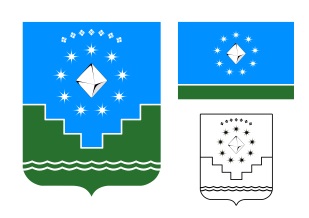 Россия ФедерациятаСаха Өрөспүүбүлүкэтэ              «Мииринэйоройуона»  МУНИЦИПАЛЬНАЙ ТЭРИЛЛИИ                     ДЬАhАЛТАТА1Наименование программы«Социальная поддержка населения»2Сроки реализации программы2019-2023 годы.3Координатор программУправление социальной политики Администрации МО «Мирнинский район» Республики Саха (Якутия)4Исполнители программыУправление социальной политики, отдел опеки и попечительства Администрации МО «Мирнинский район» Республики Саха (Якутия), Администрации муниципальных образований поселений Мирнинского района Республики Саха (Якутия),  МКУ МРУО, МКУ КИО.5Цель программыПовышение уровня жизни граждан, нуждающихся в социальной поддержке.6Задачи программыАдресная   социальная   поддержка    граждан.Доступная среда. Привлечение     внимания    общественности      к   проблемам  инвалидов, семей с детьми инвалидами, в том числе формирование  условий  устойчивого  развития  доступной  среды  для инвалидов и других маломобильных групп населения.  Организация        и         проведение        районных мероприятий, посвященных социально-значимым датам. Вовлечение    граждан    старшего    поколения    в    активную     жизнь   Мирнинского района, участие в районных мероприятиях.Выявление  и  обеспечение  законных  прав  по опеке и попечительству лиц, признанных судом недееспособными или ограниченно дееспособными, а так же  совершеннолетних дееспособных граждан, которые по состоянию здоровья не могут осуществлять или защищать свои права и исполнять обязанности.7Финансовое обеспечение программы (руб.):2019 год2020 год2021 год2022 год2023 год7федеральный  бюджет-----7республиканский бюджет405 475,41645 125.411 010 158,031 625 379,721 527 547,517бюджет МО «Мирнинский район»28 131 069,6931 574 058,4019 545 200,0040 935 260,0034 568 611,667иные источники-26 453,00-500 000,00-7ИТОГО по программе28 536 545,1032 245 636,8120 555 358,0343 060 639,72  36 096 159,178Планируемые результаты реализации программыОбеспечение  адресной  материальной помощью граждан. Обеспечение льготным проездом граждан  на пассажирском автомобильном  транспорте и авиатранспорте между поселениями в границах Мирнинского района.Увеличение количества граждан получивших социальную карту Мирнинского района.Увеличение количества граждан старшего возраста привлеченных к участию в работе «Школы III возраста». Обеспечение услугами «Социальное такси» граждан с инвалидностью, маломобильных граждан, в т. ч. детей инвалидов.Повышение доступности объектов образования, для детей инвалидов и детей с ограниченными возможностями здоровья.Увеличение проводимых социально-значимых мероприятий, направленных на вовлечение в общественную жизнь района инвалидов, семей с детьми-инвалидами, пожилых людей.Увеличение публикаций в СМИ о мероприятиях по реализации программы.ГодКоличество пенсионеров всего (чел.)Средний размер пенсии (руб.)Количество не работающих  пенсионеров (чел.)201521 08521 773,015 749201621 41621 521,1011 520201721 69422 192,4012 371ГодУчастники Великой Отечественной войныВетераны трудового фронтаВдовы участников Великой Отечественной войныНесовершен-нолетние узники концлагерей201511 чел.199 чел.39 чел. 8 чел.20167 чел.167 чел.33 чел.7 чел.20175 чел. 139 чел. 29 чел.6 чел.ГодИнвалиды-колясочникиДети-инвалиды (ДЦП)201593 чел.37 чел.201690 чел.36 чел.201788 чел.34 чел.ГодI группаII группаIII группаДети-инвалиды2015490 чел.954 чел.1391 чел.351 чел.2016492 чел.924 чел.1267 чел.316 чел.2017456 чел.890 чел.1318 чел.303 чел.ГодыКол-во (из всех источников), чел.Всего, руб.в том числев том числеГодыКол-во (из всех источников), чел.Всего, руб.республиканский бюджет, руб.бюджет района, руб.20154357 737 2881 999 3745 737 91420163948 712 7652 140 2656 572 500201748812 135 4353 433 2828 702 153Сильные
стороны:Слабые стороны:- социальная защита уязвимых слоевнаселения;- адресная поддержка граждан;- рост численности граждан, улучшивших свое социальное положение;- социальная адаптация гражданпожилого возраста;- улучшение положения семей и детей.- порождение иждивенческого настроя у населения;- отсутствие у отдельных гражданзаинтересованности в улучшениисобственного благосостояния;- рост численности граждан пожилого возраста.Возможности:Угрозы:- увеличение охвата граждан,получивших социальную поддержку;- повышение социальной  ответственности граждан, получающих меры социальной поддержки;- стимулирование граждан ксамостоятельному развитию собственного потенциала и стремлению к улучшению своего благосостояния.- чрезвычайные ситуации (паводок, пожары и т.д.);- экономический кризис; - высокая инфляция.Приложение Приложение к постановлению районной Администрациик постановлению районной Администрацииот 15.12 2023 г.  №_1874_от 15.12 2023 г.  №_1874_РАЗДЕЛ 3.РАЗДЕЛ 3.РАЗДЕЛ 3.РАЗДЕЛ 3.РАЗДЕЛ 3.РАЗДЕЛ 3.РАЗДЕЛ 3.РАЗДЕЛ 3.РАЗДЕЛ 3.ПЕРЕЧЕНЬ МЕРОПРИЯТИЙ И РЕСУРСНОЕ ОБЕСПЕЧЕНИЕПЕРЕЧЕНЬ МЕРОПРИЯТИЙ И РЕСУРСНОЕ ОБЕСПЕЧЕНИЕПЕРЕЧЕНЬ МЕРОПРИЯТИЙ И РЕСУРСНОЕ ОБЕСПЕЧЕНИЕПЕРЕЧЕНЬ МЕРОПРИЯТИЙ И РЕСУРСНОЕ ОБЕСПЕЧЕНИЕПЕРЕЧЕНЬ МЕРОПРИЯТИЙ И РЕСУРСНОЕ ОБЕСПЕЧЕНИЕПЕРЕЧЕНЬ МЕРОПРИЯТИЙ И РЕСУРСНОЕ ОБЕСПЕЧЕНИЕПЕРЕЧЕНЬ МЕРОПРИЯТИЙ И РЕСУРСНОЕ ОБЕСПЕЧЕНИЕПЕРЕЧЕНЬ МЕРОПРИЯТИЙ И РЕСУРСНОЕ ОБЕСПЕЧЕНИЕПЕРЕЧЕНЬ МЕРОПРИЯТИЙ И РЕСУРСНОЕ ОБЕСПЕЧЕНИЕ«Социальная поддержка населения Мирнинского района на 2019-2023 годы»
«Социальная поддержка населения Мирнинского района на 2019-2023 годы»
«Социальная поддержка населения Мирнинского района на 2019-2023 годы»
«Социальная поддержка населения Мирнинского района на 2019-2023 годы»
«Социальная поддержка населения Мирнинского района на 2019-2023 годы»
«Социальная поддержка населения Мирнинского района на 2019-2023 годы»
«Социальная поддержка населения Мирнинского района на 2019-2023 годы»
«Социальная поддержка населения Мирнинского района на 2019-2023 годы»
«Социальная поддержка населения Мирнинского района на 2019-2023 годы»
№ п/пМероприятия по реализации программыИсточники финансированияОбъем финансирования по годамОбъем финансирования по годамОбъем финансирования по годамОбъем финансирования по годамОбъем финансирования по годамОбъем финансирования по годам№ п/пМероприятия по реализации программыИсточники финансирования201920202021202220231Адресная   социальная   поддержка    гражданИтого19 720 306,9222 357 357,0015 795 095,9736 923 933,8030 283 861,81Адресная   социальная   поддержка    гражданФедеральный бюджет0,001Адресная   социальная   поддержка    гражданГосударственный бюджет РС(Я)0,001Адресная   социальная   поддержка    гражданБюджет МО «Мирнинский район» 19 720 306,9222 330 904,0015 795 095,9736 923 933,8030 283 861,81Адресная   социальная   поддержка    гражданИные источники 26 453,000,001.1Предоставление адресной  материальной помощи в соответствии с Положением об оказании адресной материальной помощи жителям Мирнинского районаИтого10 402 503,9212 233 793,0010 226 627,5711 101 659,8011 783 861,81.1Предоставление адресной  материальной помощи в соответствии с Положением об оказании адресной материальной помощи жителям Мирнинского районаФедеральный бюджет1.1Предоставление адресной  материальной помощи в соответствии с Положением об оказании адресной материальной помощи жителям Мирнинского районаГосударственный бюджет РС(Я)1.1Предоставление адресной  материальной помощи в соответствии с Положением об оказании адресной материальной помощи жителям Мирнинского районаБюджет МО «Мирнинский район» 10 402 503,9212 233 793,0010 226 627,5711 101 659,8011 783 861,81.1.1.в т.ч. Межбюджетные трансферты МО "Поселок Айхал" (пострадавшим от пожара)Итого1 000 000,001 000 000,001 000 000,00001.1.1.в т.ч. Межбюджетные трансферты МО "Поселок Айхал" (пострадавшим от пожара)Федеральный бюджет1.1.1.в т.ч. Межбюджетные трансферты МО "Поселок Айхал" (пострадавшим от пожара)Государственный бюджет РС(Я)1.1.1.в т.ч. Межбюджетные трансферты МО "Поселок Айхал" (пострадавшим от пожара)Бюджет МО «Мирнинский район» 1 000 000,001 000 000,001 000 000,00001.1.2.в т.ч. Межбюджетные трансферты МО "Город Удачный" (пострадавшим от пожара)Итого001 100 000,00001.1.2.в т.ч. Межбюджетные трансферты МО "Город Удачный" (пострадавшим от пожара)Федеральный бюджет1.1.2.в т.ч. Межбюджетные трансферты МО "Город Удачный" (пострадавшим от пожара)Государственный бюджет РС(Я)1.1.2.в т.ч. Межбюджетные трансферты МО "Город Удачный" (пострадавшим от пожара)Бюджет МО «Мирнинский район» 001 100 000,00001.1.3.в т.ч. Межбюджетные трансферты МО "Город Удачный" (пострадавшим при аварии на руднике )Итого1 350 000,001.1.3.в т.ч. Межбюджетные трансферты МО "Город Удачный" (пострадавшим при аварии на руднике )Федеральный бюджет1.1.3.в т.ч. Межбюджетные трансферты МО "Город Удачный" (пострадавшим при аварии на руднике )Государственный бюджет РС(Я)1.1.3.в т.ч. Межбюджетные трансферты МО "Город Удачный" (пострадавшим при аварии на руднике )Бюджет МО «Мирнинский район» 1 350 000.001.2.Оказание единовременной материальной помощи гражданам, пострадавшим в результате чрезвычайной ситуации в с. Арылах МО «Чуонинский наслег» Мирнинского района (по 5000 рублей каждому)Итого8 090 500,001.2.Оказание единовременной материальной помощи гражданам, пострадавшим в результате чрезвычайной ситуации в с. Арылах МО «Чуонинский наслег» Мирнинского района (по 5000 рублей каждому)Федеральный бюджет1.2.Оказание единовременной материальной помощи гражданам, пострадавшим в результате чрезвычайной ситуации в с. Арылах МО «Чуонинский наслег» Мирнинского района (по 5000 рублей каждому)Государственный бюджет РС(Я)1.2.Оказание единовременной материальной помощи гражданам, пострадавшим в результате чрезвычайной ситуации в с. Арылах МО «Чуонинский наслег» Мирнинского района (по 5000 рублей каждому)Бюджет МО «Мирнинский район» 8 090 500,001.2.1.в т.ч. Межбюджетные трансферты МО "Чуонинский наслег" (на оказание материальной помощи пострадавшим  во время лесного пожара)Итого1 480 500,001.2.1.в т.ч. Межбюджетные трансферты МО "Чуонинский наслег" (на оказание материальной помощи пострадавшим  во время лесного пожара)Федеральный бюджет1.2.1.в т.ч. Межбюджетные трансферты МО "Чуонинский наслег" (на оказание материальной помощи пострадавшим  во время лесного пожара)Государственный бюджет РС(Я)1.2.1.в т.ч. Межбюджетные трансферты МО "Чуонинский наслег" (на оказание материальной помощи пострадавшим  во время лесного пожара)Бюджет МО «Мирнинский район» 1 480 500,001.3.Оказание единовременной материальной помощи членам семей военнослужащих, а также лиц, проходящих службу в войсках национальной гвардии Российской Федерации и имеющих звание полиции, погибших (умерших) в ходе проведения специальной военной операции на территории Донецкой Народной Республики, Луганской Народной Республики и УкраиныИтого000600 000,005 350 000,01.3.Оказание единовременной материальной помощи членам семей военнослужащих, а также лиц, проходящих службу в войсках национальной гвардии Российской Федерации и имеющих звание полиции, погибших (умерших) в ходе проведения специальной военной операции на территории Донецкой Народной Республики, Луганской Народной Республики и УкраиныФедеральный бюджет1.3.Оказание единовременной материальной помощи членам семей военнослужащих, а также лиц, проходящих службу в войсках национальной гвардии Российской Федерации и имеющих звание полиции, погибших (умерших) в ходе проведения специальной военной операции на территории Донецкой Народной Республики, Луганской Народной Республики и УкраиныГосударственный бюджет РС(Я)1.3.Оказание единовременной материальной помощи членам семей военнослужащих, а также лиц, проходящих службу в войсках национальной гвардии Российской Федерации и имеющих звание полиции, погибших (умерших) в ходе проведения специальной военной операции на территории Донецкой Народной Республики, Луганской Народной Республики и УкраиныБюджет МО «Мирнинский район» 000600 000,005 350 000,01.4.Оказание единовременной материальной помощи членам семей военнослужащихИтого12 413 736,008 860 000,0 1.4.Оказание единовременной материальной помощи членам семей военнослужащихФедеральный бюджет1.4.Оказание единовременной материальной помощи членам семей военнослужащихГосударственный бюджет РС(Я)1.4.Оказание единовременной материальной помощи членам семей военнослужащихБюджет МО «Мирнинский район» 12 413 736,008 860 000,01.5.Предоставление адресной  материальной помощи ветеранам ВОВ и вдовам участников ВОВ на ремонт жилых помещенийИтого7 000 000,007 026 453,000001.5.Предоставление адресной  материальной помощи ветеранам ВОВ и вдовам участников ВОВ на ремонт жилых помещенийФедеральный бюджет1.5.Предоставление адресной  материальной помощи ветеранам ВОВ и вдовам участников ВОВ на ремонт жилых помещенийГосударственный бюджет РС(Я)1.5.Предоставление адресной  материальной помощи ветеранам ВОВ и вдовам участников ВОВ на ремонт жилых помещенийБюджет МО «Мирнинский район» 7 000 000,007 000 000,000001.5.Предоставление адресной  материальной помощи ветеранам ВОВ и вдовам участников ВОВ на ремонт жилых помещенийИные источники 26 453,001.6.Организация и проведение  информационно-просветительских мероприятийИтого0023 000,00001.6.Организация и проведение  информационно-просветительских мероприятийФедеральный бюджет1.6.Организация и проведение  информационно-просветительских мероприятийГосударственный бюджет РС(Я)1.6.Организация и проведение  информационно-просветительских мероприятийБюджет МО «Мирнинский район» 0023 000,00001.7.Материальная помощь почетным гражданам Мирнинского районаИтого910 000,001 195 000,001 010 000,00895 000,00740 000,001.7.Материальная помощь почетным гражданам Мирнинского районаФедеральный бюджет1.7.Материальная помощь почетным гражданам Мирнинского районаГосударственный бюджет РС (Я)1.7.Материальная помощь почетным гражданам Мирнинского районаБюджет МО «Мирнинский район» 910 000,001 195 000,001 010 000,00895 000,00740 000,001.7.1.Ежегодная разовая выплата Почетным гражданам Мирнинского района Итого750 000,00905 000,00780 000,00735 000,00710 000,001.7.1.Ежегодная разовая выплата Почетным гражданам Мирнинского района Федеральный бюджет1.7.1.Ежегодная разовая выплата Почетным гражданам Мирнинского района Государственный бюджет РС(Я)1.7.1.Ежегодная разовая выплата Почетным гражданам Мирнинского района Бюджет МО «Мирнинский район» 750 000,00905 000,00780 000,00735 000,00710 000,001.7.2.Единовременное денежное вознаграждениеИтого30 000,0090 000,0030 000,0030 000,0030 000,001.7.2.Единовременное денежное вознаграждениеФедеральный бюджет1.7.2.Единовременное денежное вознаграждениеГосударственный бюджет РС(Я)1.7.2.Единовременное денежное вознаграждениеБюджет МО «Мирнинский район» 30 000,0090 000,0030 000,0030 000,0030 000,001.7.3.Компенсация расходов на санаторно-курортное лечение неработающих Почетных граждан Итого30 000,00100 000,00030 000,0001.7.3.Компенсация расходов на санаторно-курортное лечение неработающих Почетных граждан Федеральный бюджет1.7.3.Компенсация расходов на санаторно-курортное лечение неработающих Почетных граждан Государственный бюджет РС(Я)1.7.3.Компенсация расходов на санаторно-курортное лечение неработающих Почетных граждан Бюджет МО «Мирнинский район» 30 000,00100 000,00030 000,0001.7.4.Материальная помощь (пособие на погребение, которое выплачивается родственникам)Итого100 000,00100 000,00200 000,00100 000,0001.7.4.Материальная помощь (пособие на погребение, которое выплачивается родственникам)Федеральный бюджет1.7.4.Материальная помощь (пособие на погребение, которое выплачивается родственникам)Государственный бюджет РС(Я)1.7.4.Материальная помощь (пособие на погребение, которое выплачивается родственникам)Бюджет МО «Мирнинский район» 100 000,00100 000,00200 000,00100 000,0001.8.Предоставление проезда гражданам, имеющим право на льготный проезд на пассажирском автомобильном транспорте между поселениями в границах Мирнинского района  Итого1 407 803,001 902 111,004 535 468,403 823 038,003 550 000,01.8.Предоставление проезда гражданам, имеющим право на льготный проезд на пассажирском автомобильном транспорте между поселениями в границах Мирнинского района  Федеральный бюджет1.8.Предоставление проезда гражданам, имеющим право на льготный проезд на пассажирском автомобильном транспорте между поселениями в границах Мирнинского района  Государственный бюджет РС(Я)1.8.Предоставление проезда гражданам, имеющим право на льготный проезд на пассажирском автомобильном транспорте между поселениями в границах Мирнинского района  Бюджет МО «Мирнинский район» 1 407 803,001 902 111,004 535 468,403 823 038,003 550 000,01.8.1.в т.ч. Межбюджетные трансферты МО "Город Удачный" (льготный проезд)Итого096 370,00150 040,0090 000,00150 000,001.8.1.в т.ч. Межбюджетные трансферты МО "Город Удачный" (льготный проезд)Федеральный бюджет1.8.1.в т.ч. Межбюджетные трансферты МО "Город Удачный" (льготный проезд)Государственный бюджет РС(Я)1.8.1.в т.ч. Межбюджетные трансферты МО "Город Удачный" (льготный проезд)Бюджет МО «Мирнинский район» 096 370,00150 040,0090 000,00150 000,001.8.2.в т.ч. Межбюджетные трансферты МО "Поселок Айхал" (льготный проезд)Итого064 835,00020 000,0001.8.2.в т.ч. Межбюджетные трансферты МО "Поселок Айхал" (льготный проезд)Федеральный бюджет1.8.2.в т.ч. Межбюджетные трансферты МО "Поселок Айхал" (льготный проезд)Государственный бюджет РС(Я)1.8.2.в т.ч. Межбюджетные трансферты МО "Поселок Айхал" (льготный проезд)Бюджет МО «Мирнинский район» 064 835,00020 000,0001.8.3.в т.ч.   воспитанникам МКОУ «Специализированная (коррекционная) школа -обучающихся с ограниченными возможностями здоровья и интеллектуальными нарушениями», проживающих г.Мирный (к месту учебы и обратно).Итого0313 915,362 624 309,762 600 000,002 600 000,01.8.3.в т.ч.   воспитанникам МКОУ «Специализированная (коррекционная) школа -обучающихся с ограниченными возможностями здоровья и интеллектуальными нарушениями», проживающих г.Мирный (к месту учебы и обратно).Федеральный бюджет1.8.3.в т.ч.   воспитанникам МКОУ «Специализированная (коррекционная) школа -обучающихся с ограниченными возможностями здоровья и интеллектуальными нарушениями», проживающих г.Мирный (к месту учебы и обратно).Государственный бюджет РС(Я)1.8.3.в т.ч.   воспитанникам МКОУ «Специализированная (коррекционная) школа -обучающихся с ограниченными возможностями здоровья и интеллектуальными нарушениями», проживающих г.Мирный (к месту учебы и обратно).Бюджет МО «Мирнинский район» 0313 915,362 624 309,762 600 000,002 600 000,01.8.4.в т.ч. иные категорий граждан, имеющих право на льготный проезд на пассажирском и авиационном транспорте между населенными пунктами Мирнинского района Итого1 407 803,001 426 990,641 761 118,641 113 038,00800 000,01.8.4.в т.ч. иные категорий граждан, имеющих право на льготный проезд на пассажирском и авиационном транспорте между населенными пунктами Мирнинского района Федеральный бюджет1.8.4.в т.ч. иные категорий граждан, имеющих право на льготный проезд на пассажирском и авиационном транспорте между населенными пунктами Мирнинского района Государственный бюджет РС(Я)1.8.4.в т.ч. иные категорий граждан, имеющих право на льготный проезд на пассажирском и авиационном транспорте между населенными пунктами Мирнинского района Бюджет МО «Мирнинский район» 1 407 803,001 426 990,641 761 118,641 113 038,00800 000,02.Доступная среда. Привлечение     внимания    общественности  к   проблемам  инвалидов, семей с детьми инвалидами, пожилых людей, в том числе формирование  условий  устойчивого  развития  доступной  среды  для инвалидов и других маломобильных групп населения. Итого2 572 704,353 693 000,001 233 140,001 700 000,001 638 234,002.Доступная среда. Привлечение     внимания    общественности  к   проблемам  инвалидов, семей с детьми инвалидами, пожилых людей, в том числе формирование  условий  устойчивого  развития  доступной  среды  для инвалидов и других маломобильных групп населения. Федеральный бюджет0,002.Доступная среда. Привлечение     внимания    общественности  к   проблемам  инвалидов, семей с детьми инвалидами, пожилых людей, в том числе формирование  условий  устойчивого  развития  доступной  среды  для инвалидов и других маломобильных групп населения. Государственный бюджет РС(Я)268 000,00500 000,00900 000,00727 700,002.Доступная среда. Привлечение     внимания    общественности  к   проблемам  инвалидов, семей с детьми инвалидами, пожилых людей, в том числе формирование  условий  устойчивого  развития  доступной  среды  для инвалидов и других маломобильных групп населения. Бюджет МО «Мирнинский район» 2 572 704,353 425 000,00733 140,00800 000,00910 534,002.1.Обеспечение условий беспрепятственного доступа к объектам социальной, инженерной инфраструктуры, находящихся в муниципальной собственности МО "Мирнинский район"Итого1 152 704,35868 000,001 000 000,00200 000,00948 234.0Федеральный бюджетГосударственный бюджет РС(Я)268 000,00500 000,00300 000,00286 100,00Бюджет МО «Мирнинский район» 1 152 704,35600 000,00500 000,00200 000,00662 134,002.1.1.В т.ч. межбюджетные трансферты «МО «Город Мирный» на выполнение работ по монтажу подъемной платформы по адресу г. Мирный, ул. Солдатова, д. 13Итого500 962,002.1.1.В т.ч. межбюджетные трансферты «МО «Город Мирный» на выполнение работ по монтажу подъемной платформы по адресу г. Мирный, ул. Солдатова, д. 13Федеральный бюджет2.1.1.В т.ч. межбюджетные трансферты «МО «Город Мирный» на выполнение работ по монтажу подъемной платформы по адресу г. Мирный, ул. Солдатова, д. 13Государственный бюджет РС(Я)2.1.1.В т.ч. межбюджетные трансферты «МО «Город Мирный» на выполнение работ по монтажу подъемной платформы по адресу г. Мирный, ул. Солдатова, д. 13Бюджет МО «Мирнинский район» 500 962,002.2.Повышение доступности объектов общего и дополнительного образования для детей-инвалидов с ограниченными возможностямиИтого1 120 000,002 625 000,0033 140,00500 000,00240 000,002.2.Повышение доступности объектов общего и дополнительного образования для детей-инвалидов с ограниченными возможностямиФедеральный бюджет2.2.Повышение доступности объектов общего и дополнительного образования для детей-инвалидов с ограниченными возможностямиГосударственный бюджет РС(Я)300 000,00153 600,002.2.Повышение доступности объектов общего и дополнительного образования для детей-инвалидов с ограниченными возможностямиБюджет МО «Мирнинский район» 1 120 000,002 625 000,0033 140,00200 000,0086 400,002.3.Предоставление проезда инвалидам, семьям с детьми-инвалидами, маломобильных граждан Итого240 000,00200 000,00200 000,00300 000,00           02.3.Предоставление проезда инвалидам, семьям с детьми-инвалидами, маломобильных граждан Федеральный бюджет2.3.Предоставление проезда инвалидам, семьям с детьми-инвалидами, маломобильных граждан Государственный бюджет РС(Я)2.3.Предоставление проезда инвалидам, семьям с детьми-инвалидами, маломобильных граждан Бюджет МО «Мирнинский район» 240 000,00200 000,00200 000,00300 000,0002.4.Оказание содействия в самозанятости, проведения мероприятий по социализации людей с ограниченными возможностями Итого60 000,000000Оказание содействия в самозанятости, проведения мероприятий по социализации людей с ограниченными возможностями Федеральный бюджетОказание содействия в самозанятости, проведения мероприятий по социализации людей с ограниченными возможностями Государственный бюджет РС(Я)Оказание содействия в самозанятости, проведения мероприятий по социализации людей с ограниченными возможностями Бюджет МО «Мирнинский район» 60 000,0000002.5.Приобретение реабилитационного оборудованияИтого000100 000,00450 000,002.5.Приобретение реабилитационного оборудованияФедеральный бюджет2.5.Приобретение реабилитационного оборудованияГосударственный бюджет РС(Я)300 000,00288 000,002.5.Приобретение реабилитационного оборудованияБюджет МО «Мирнинский район» 000100 000,00162 000,003Проведение районных мероприятийИтого4 257 058,424 365 000,0002 211 326,201 551 326,203Проведение районных мероприятийФедеральный бюджет3Проведение районных мероприятийГосударственный бюджет РС(Я)3Проведение районных мероприятийБюджет МО «Мирнинский район» 4 067 558,424 365 000,001 586 964,031 711 326,201 551 326,203Проведение районных мероприятийИные источники 000500 000,0004Вовлечение    граждан    старшего    поколения    в    активную     жизнь Мирнинского района, участие в районных мероприятиях.Итого1 770 500,001 453 154,401 430 000,001 500 000,001 822 889,664Вовлечение    граждан    старшего    поколения    в    активную     жизнь Мирнинского района, участие в районных мероприятиях.Федеральный бюджет0,004Вовлечение    граждан    старшего    поколения    в    активную     жизнь Мирнинского района, участие в районных мероприятиях.Государственный бюджет РС(Я)0,004Вовлечение    граждан    старшего    поколения    в    активную     жизнь Мирнинского района, участие в районных мероприятиях.Бюджет МО «Мирнинский район» 1 770 500,001 453 154,401 430 000,001 500 000,001 822 889,664.1"Школа III возраста"Итого1 375 500,001 103 154,40680 000,00700 000,001 122 889,664.1"Школа III возраста"Федеральный бюджет4.1"Школа III возраста"Государственный бюджет РС(Я)4.1"Школа III возраста"Бюджет МО «Мирнинский район» 1 375 500,001 103 154,40680 000,00700 000,001 122 889,664.1.1.Организация мероприятий по обучению граждан старшего возраста  компьютерной грамотности и охвату клубной деятельностью и др.Итого1 175 500,001 043 154,40680 000,00700 000,00600 000,004.1.1.Организация мероприятий по обучению граждан старшего возраста  компьютерной грамотности и охвату клубной деятельностью и др.Федеральный бюджет4.1.1.Организация мероприятий по обучению граждан старшего возраста  компьютерной грамотности и охвату клубной деятельностью и др.Государственный бюджет РС(Я)4.1.1.Организация мероприятий по обучению граждан старшего возраста  компьютерной грамотности и охвату клубной деятельностью и др.Бюджет МО «Мирнинский район» 1 175 500,001 043 154,40680 000,00700 000,00600 000,004.1.2.изготовление печатной продукции, приобретение мебели и техникиИтого200 000,0060 000,0000522 889,664.1.2.изготовление печатной продукции, приобретение мебели и техникиФедеральный бюджет4.1.2.изготовление печатной продукции, приобретение мебели и техникиГосударственный бюджет РС(Я)4.1.2.изготовление печатной продукции, приобретение мебели и техникиБюджет МО «Мирнинский район» 200 000,0060 000,0000522 889,664.1.2.1.В т.ч. межбюджетные трансферты п.ЧернышевскийИтого522 889,664.1.2.1.В т.ч. межбюджетные трансферты п.ЧернышевскийФедеральный бюджет4.1.2.1.В т.ч. межбюджетные трансферты п.ЧернышевскийГосударственный бюджет РС(Я)4.1.2.1.В т.ч. межбюджетные трансферты п.ЧернышевскийБюджет МО «Мирнинский район» 522 889,664.2.Содержание Совет ветеранов Итого395 000,00350 000,00750 000,00800 000,00700 000,04.2.Содержание Совет ветеранов Федеральный бюджет4.2.Содержание Совет ветеранов Государственный бюджет РС(Я)4.2.Содержание Совет ветеранов Бюджет МО «Мирнинский район» 395 000,00350 000,00750 000,00800 000,00700 000,05Субвенция на выполнение государственных полномочий по опеке и попечительствуИтого405 475,41377 125,41510 158,03725 379,72799 847,515Субвенция на выполнение государственных полномочий по опеке и попечительствуФедеральный бюджет0,005Субвенция на выполнение государственных полномочий по опеке и попечительствуГосударственный бюджет РС(Я)405 475,41377 125,41510 158,03725 379,72799 847,515Субвенция на выполнение государственных полномочий по опеке и попечительствуБюджет МО «Мирнинский район» 5.1.в отношении лиц, признанных судом недееспособными или ограниченно дееспособнымиИтого281 644,00281 644,00259 332,52599 713,66675 095,185.1.в отношении лиц, признанных судом недееспособными или ограниченно дееспособнымиФедеральный бюджет5.1.в отношении лиц, признанных судом недееспособными или ограниченно дееспособнымиГосударственный бюджет РС(Я)281 644,00281 644,00259 332,52599 713,66675 095,185.1.в отношении лиц, признанных судом недееспособными или ограниченно дееспособнымиБюджет МО «Мирнинский район» 5.2.в отношении совершеннолетних дееспособных граждан, которые по состоянию здоровья не могут самостоятельно осуществлять или защищать свои права и исполнять обязанностиИтого123 831,4195 481,41250 825,51125 666,06124 752,335.2.в отношении совершеннолетних дееспособных граждан, которые по состоянию здоровья не могут самостоятельно осуществлять или защищать свои права и исполнять обязанностиФедеральный бюджет5.2.в отношении совершеннолетних дееспособных граждан, которые по состоянию здоровья не могут самостоятельно осуществлять или защищать свои права и исполнять обязанностиГосударственный бюджет РС(Я)123 831,4195 481,41250 825,51125 666,06124 752,335.2.в отношении совершеннолетних дееспособных граждан, которые по состоянию здоровья не могут самостоятельно осуществлять или защищать свои права и исполнять обязанностиБюджет МО «Мирнинский район» ИТОГО:ИТОГО:Итого24 468 986,6827 880 636,8118 968 394,0043 060 639,7236 096 159,17ИТОГО:ИТОГО:Федеральный бюджет0,00ИТОГО:ИТОГО:Государственный бюджет РС(Я)405 475,41645 125,411 010 158,031 625 379,721 527 547,51ИТОГО:ИТОГО:Бюджет МО «Мирнинский район» 24 063 511,2727 209 058,4017 958 235,9740 935 260,0034 568 611,66ИТОГО:ИТОГО:в т.ч. Межбюджетные трансферты1 590 500,001 128521,66ИТОГО:ИТОГО:Иные источники 26 453,00500 000,000РАЗДЕЛ 3.РАЗДЕЛ 3.РАЗДЕЛ 3.РАЗДЕЛ 3.РАЗДЕЛ 3.РАЗДЕЛ 3.РАЗДЕЛ 3.РАЗДЕЛ 3.РАЗДЕЛ 3.ПЕРЕЧЕНЬ МЕРОПРИЯТИЙ И РЕСУРСНОЕ ОБЕСПЕЧЕНИЕПЕРЕЧЕНЬ МЕРОПРИЯТИЙ И РЕСУРСНОЕ ОБЕСПЕЧЕНИЕПЕРЕЧЕНЬ МЕРОПРИЯТИЙ И РЕСУРСНОЕ ОБЕСПЕЧЕНИЕПЕРЕЧЕНЬ МЕРОПРИЯТИЙ И РЕСУРСНОЕ ОБЕСПЕЧЕНИЕПЕРЕЧЕНЬ МЕРОПРИЯТИЙ И РЕСУРСНОЕ ОБЕСПЕЧЕНИЕПЕРЕЧЕНЬ МЕРОПРИЯТИЙ И РЕСУРСНОЕ ОБЕСПЕЧЕНИЕПЕРЕЧЕНЬ МЕРОПРИЯТИЙ И РЕСУРСНОЕ ОБЕСПЕЧЕНИЕПЕРЕЧЕНЬ МЕРОПРИЯТИЙ И РЕСУРСНОЕ ОБЕСПЕЧЕНИЕПЕРЕЧЕНЬ МЕРОПРИЯТИЙ И РЕСУРСНОЕ ОБЕСПЕЧЕНИЕ«Социальная поддержка населения Мирнинского района на 2019-2023 годы»
«Социальная поддержка населения Мирнинского района на 2019-2023 годы»
«Социальная поддержка населения Мирнинского района на 2019-2023 годы»
«Социальная поддержка населения Мирнинского района на 2019-2023 годы»
«Социальная поддержка населения Мирнинского района на 2019-2023 годы»
«Социальная поддержка населения Мирнинского района на 2019-2023 годы»
«Социальная поддержка населения Мирнинского района на 2019-2023 годы»
«Социальная поддержка населения Мирнинского района на 2019-2023 годы»
«Социальная поддержка населения Мирнинского района на 2019-2023 годы»
№ п/пМероприятия по реализации программыИсточники финансированияОбъем финансирования по годамОбъем финансирования по годамОбъем финансирования по годамОбъем финансирования по годамОбъем финансирования по годамОбъем финансирования по годам№ п/пМероприятия по реализации программыИсточники финансирования201920202021202220231Адресная   социальная   поддержка    гражданИтого19 720 306,9222 357 357,0015 795 095,9736 923 933,8029 683 861,801Адресная   социальная   поддержка    гражданФедеральный бюджет0,001Адресная   социальная   поддержка    гражданГосударственный бюджет РС(Я)0,001Адресная   социальная   поддержка    гражданБюджет МО «Мирнинский район» 19 720 306,9222 330 904,0015 795 095,9736 923 933,8029 683 861,801Адресная   социальная   поддержка    гражданИные источники 26 453,000,001.1Предоставление адресной  материальной помощи в соответствии с Положением об оказании адресной материальной помощи жителям Мирнинского районаИтого10 402 503,9212 233 793,0010 226 627,5711 101 659,8013 364 389,561.1Предоставление адресной  материальной помощи в соответствии с Положением об оказании адресной материальной помощи жителям Мирнинского районаФедеральный бюджет1.1Предоставление адресной  материальной помощи в соответствии с Положением об оказании адресной материальной помощи жителям Мирнинского районаГосударственный бюджет РС(Я)1.1Предоставление адресной  материальной помощи в соответствии с Положением об оказании адресной материальной помощи жителям Мирнинского районаБюджет МО «Мирнинский район» 10 402 503,9212 233 793,0010 226 627,5711 101 659,8013 364 389,561.1.1.в т.ч. Межбюджетные трансферты МО "Поселок Айхал" (пострадавшим от пожара)Итого1 000 000,001 000 000,001 000 000,00001.1.1.в т.ч. Межбюджетные трансферты МО "Поселок Айхал" (пострадавшим от пожара)Федеральный бюджет1.1.1.в т.ч. Межбюджетные трансферты МО "Поселок Айхал" (пострадавшим от пожара)Государственный бюджет РС(Я)1.1.1.в т.ч. Межбюджетные трансферты МО "Поселок Айхал" (пострадавшим от пожара)Бюджет МО «Мирнинский район» 1 000 000,001 000 000,001 000 000,00001.1.2.в т.ч. Межбюджетные трансферты МО "Город Удачный" (пострадавшим от пожара)Итого001 100 000,00001.1.2.в т.ч. Межбюджетные трансферты МО "Город Удачный" (пострадавшим от пожара)Федеральный бюджет1.1.2.в т.ч. Межбюджетные трансферты МО "Город Удачный" (пострадавшим от пожара)Государственный бюджет РС(Я)1.1.2.в т.ч. Межбюджетные трансферты МО "Город Удачный" (пострадавшим от пожара)Бюджет МО «Мирнинский район» 001 100 000,00001.1.3.в т.ч. Межбюджетные трансферты МО "Город Удачный" (пострадавшим при аварии на руднике )Итого1 350 000,001.1.3.в т.ч. Межбюджетные трансферты МО "Город Удачный" (пострадавшим при аварии на руднике )Федеральный бюджет1.1.3.в т.ч. Межбюджетные трансферты МО "Город Удачный" (пострадавшим при аварии на руднике )Государственный бюджет РС(Я)1.1.3.в т.ч. Межбюджетные трансферты МО "Город Удачный" (пострадавшим при аварии на руднике )Бюджет МО «Мирнинский район» 1 350 000.001.2.Оказание единовременной материальной помощи гражданам, пострадавшим в результате чрезвычайной ситуации в с. Арылах МО «Чуонинский наслег» Мирнинского района (по 5000 рублей каждому)Итого8 090 500,001.2.Оказание единовременной материальной помощи гражданам, пострадавшим в результате чрезвычайной ситуации в с. Арылах МО «Чуонинский наслег» Мирнинского района (по 5000 рублей каждому)Федеральный бюджет1.2.Оказание единовременной материальной помощи гражданам, пострадавшим в результате чрезвычайной ситуации в с. Арылах МО «Чуонинский наслег» Мирнинского района (по 5000 рублей каждому)Государственный бюджет РС(Я)1.2.Оказание единовременной материальной помощи гражданам, пострадавшим в результате чрезвычайной ситуации в с. Арылах МО «Чуонинский наслег» Мирнинского района (по 5000 рублей каждому)Бюджет МО «Мирнинский район» 8 090 500,001.2.1.в т.ч. Межбюджетные трансферты МО "Чуонинский наслег" (на оказание материальной помощи пострадавшим  во время лесного пожара)Итого1 480 500,001.2.1.в т.ч. Межбюджетные трансферты МО "Чуонинский наслег" (на оказание материальной помощи пострадавшим  во время лесного пожара)Федеральный бюджет1.2.1.в т.ч. Межбюджетные трансферты МО "Чуонинский наслег" (на оказание материальной помощи пострадавшим  во время лесного пожара)Государственный бюджет РС(Я)1.2.1.в т.ч. Межбюджетные трансферты МО "Чуонинский наслег" (на оказание материальной помощи пострадавшим  во время лесного пожара)Бюджет МО «Мирнинский район» 1 480 500,001.3.Оказание единовременной материальной помощи членам семей военнослужащих, а также лиц, проходящих службу в войсках национальной гвардии Российской Федерации и имеющих звание полиции, погибших (умерших) в ходе проведения специальной военной операции на территории Донецкой Народной Республики, Луганской Народной Республики и УкраиныИтого000600 000,007 822 000,001.3.Оказание единовременной материальной помощи членам семей военнослужащих, а также лиц, проходящих службу в войсках национальной гвардии Российской Федерации и имеющих звание полиции, погибших (умерших) в ходе проведения специальной военной операции на территории Донецкой Народной Республики, Луганской Народной Республики и УкраиныФедеральный бюджет1.3.Оказание единовременной материальной помощи членам семей военнослужащих, а также лиц, проходящих службу в войсках национальной гвардии Российской Федерации и имеющих звание полиции, погибших (умерших) в ходе проведения специальной военной операции на территории Донецкой Народной Республики, Луганской Народной Республики и УкраиныГосударственный бюджет РС(Я)1.3.Оказание единовременной материальной помощи членам семей военнослужащих, а также лиц, проходящих службу в войсках национальной гвардии Российской Федерации и имеющих звание полиции, погибших (умерших) в ходе проведения специальной военной операции на территории Донецкой Народной Республики, Луганской Народной Республики и УкраиныБюджет МО «Мирнинский район» 000600 000,007 822 000,001.4.Оказание единовременной материальной помощи членам семей военнослужащихИтого12 413 736,003 400 000.0 1.4.Оказание единовременной материальной помощи членам семей военнослужащихФедеральный бюджет1.4.Оказание единовременной материальной помощи членам семей военнослужащихГосударственный бюджет РС(Я)1.4.Оказание единовременной материальной помощи членам семей военнослужащихБюджет МО «Мирнинский район» 12 413 736,003 400 000,0 1.5.Предоставление адресной  материальной помощи ветеранам ВОВ и вдовам участников ВОВ на ремонт жилых помещенийИтого7 000 000,007 026 453,000001.5.Предоставление адресной  материальной помощи ветеранам ВОВ и вдовам участников ВОВ на ремонт жилых помещенийФедеральный бюджет1.5.Предоставление адресной  материальной помощи ветеранам ВОВ и вдовам участников ВОВ на ремонт жилых помещенийГосударственный бюджет РС(Я)1.5.Предоставление адресной  материальной помощи ветеранам ВОВ и вдовам участников ВОВ на ремонт жилых помещенийБюджет МО «Мирнинский район» 7 000 000,007 000 000,000001.5.Предоставление адресной  материальной помощи ветеранам ВОВ и вдовам участников ВОВ на ремонт жилых помещенийИные источники 26 453,001.6.Организация и проведение  информационно-просветительских мероприятийИтого0023 000,00001.6.Организация и проведение  информационно-просветительских мероприятийФедеральный бюджет1.6.Организация и проведение  информационно-просветительских мероприятийГосударственный бюджет РС(Я)1.6.Организация и проведение  информационно-просветительских мероприятийБюджет МО «Мирнинский район» 0023 000,00001.7.Материальная помощь почетным гражданам Мирнинского районаИтого910 000,001 195 000,001 010 000,00895 000,00740 000,001.7.Материальная помощь почетным гражданам Мирнинского районаФедеральный бюджет1.7.Материальная помощь почетным гражданам Мирнинского районаГосударственный бюджет РС (Я)1.7.Материальная помощь почетным гражданам Мирнинского районаБюджет МО «Мирнинский район» 910 000,001 195 000,001 010 000,00895 000,00740 000,001.7.1.Ежегодная разовая выплата Почетным гражданам Мирнинского района Итого750 000,00905 000,00780 000,00735 000,00710 000,001.7.1.Ежегодная разовая выплата Почетным гражданам Мирнинского района Федеральный бюджет1.7.1.Ежегодная разовая выплата Почетным гражданам Мирнинского района Государственный бюджет РС(Я)1.7.1.Ежегодная разовая выплата Почетным гражданам Мирнинского района Бюджет МО «Мирнинский район» 750 000,00905 000,00780 000,00735 000,00710 000,001.7.2.Единовременное денежное вознаграждениеИтого30 000,0090 000,0030 000,0030 000,0030 000,001.7.2.Единовременное денежное вознаграждениеФедеральный бюджет1.7.2.Единовременное денежное вознаграждениеГосударственный бюджет РС(Я)1.7.2.Единовременное денежное вознаграждениеБюджет МО «Мирнинский район» 30 000,0090 000,0030 000,0030 000,0030 000,001.7.3.Компенсация расходов на санаторно-курортное лечение неработающих Почетных граждан Итого30 000,00100 000,00030 000,0001.7.3.Компенсация расходов на санаторно-курортное лечение неработающих Почетных граждан Федеральный бюджет1.7.3.Компенсация расходов на санаторно-курортное лечение неработающих Почетных граждан Государственный бюджет РС(Я)1.7.3.Компенсация расходов на санаторно-курортное лечение неработающих Почетных граждан Бюджет МО «Мирнинский район» 30 000,00100 000,00030 000,0001.7.4.Материальная помощь (пособие на погребение, которое выплачивается родственникам)Итого100 000,00100 000,00200 000,00100 000,0001.7.4.Материальная помощь (пособие на погребение, которое выплачивается родственникам)Федеральный бюджет1.7.4.Материальная помощь (пособие на погребение, которое выплачивается родственникам)Государственный бюджет РС(Я)1.7.4.Материальная помощь (пособие на погребение, которое выплачивается родственникам)Бюджет МО «Мирнинский район» 100 000,00100 000,00200 000,00100 000,0001.8.Предоставление проезда гражданам, имеющим право на льготный проезд на пассажирском автомобильном транспорте между поселениями в границах Мирнинского района  Итого1 407 803,001 902 111,004 535 468,403 823 038,004 357 472,241.8.Предоставление проезда гражданам, имеющим право на льготный проезд на пассажирском автомобильном транспорте между поселениями в границах Мирнинского района  Федеральный бюджет1.8.Предоставление проезда гражданам, имеющим право на льготный проезд на пассажирском автомобильном транспорте между поселениями в границах Мирнинского района  Государственный бюджет РС(Я)1.8.Предоставление проезда гражданам, имеющим право на льготный проезд на пассажирском автомобильном транспорте между поселениями в границах Мирнинского района  Бюджет МО «Мирнинский район» 1 407 803,001 902 111,004 535 468,403 823 038,004 357 472,241.8.1.в т.ч. Межбюджетные трансферты МО "Город Удачный" (льготный проезд)Итого096 370,00150 040,0090 000,00150 000,001.8.1.в т.ч. Межбюджетные трансферты МО "Город Удачный" (льготный проезд)Федеральный бюджет1.8.1.в т.ч. Межбюджетные трансферты МО "Город Удачный" (льготный проезд)Государственный бюджет РС(Я)1.8.1.в т.ч. Межбюджетные трансферты МО "Город Удачный" (льготный проезд)Бюджет МО «Мирнинский район» 096 370,00150 040,0090 000,00150 000,001.8.2.в т.ч. Межбюджетные трансферты МО "Поселок Айхал" (льготный проезд)Итого064 835,00020 000,0001.8.2.в т.ч. Межбюджетные трансферты МО "Поселок Айхал" (льготный проезд)Федеральный бюджет1.8.2.в т.ч. Межбюджетные трансферты МО "Поселок Айхал" (льготный проезд)Государственный бюджет РС(Я)1.8.2.в т.ч. Межбюджетные трансферты МО "Поселок Айхал" (льготный проезд)Бюджет МО «Мирнинский район» 064 835,00020 000,0001.8.3.в т.ч.   воспитанникам МКОУ «Специализированная (коррекционная) школа -обучающихся с ограниченными возможностями здоровья и интеллектуальными нарушениями», проживающих г.Мирный (к месту учебы и обратно).Итого0313 915,362 624 309,762 600 000,003 134 014,241.8.3.в т.ч.   воспитанникам МКОУ «Специализированная (коррекционная) школа -обучающихся с ограниченными возможностями здоровья и интеллектуальными нарушениями», проживающих г.Мирный (к месту учебы и обратно).Федеральный бюджет1.8.3.в т.ч.   воспитанникам МКОУ «Специализированная (коррекционная) школа -обучающихся с ограниченными возможностями здоровья и интеллектуальными нарушениями», проживающих г.Мирный (к месту учебы и обратно).Государственный бюджет РС(Я)1.8.3.в т.ч.   воспитанникам МКОУ «Специализированная (коррекционная) школа -обучающихся с ограниченными возможностями здоровья и интеллектуальными нарушениями», проживающих г.Мирный (к месту учебы и обратно).Бюджет МО «Мирнинский район» 0313 915,362 624 309,762 600 000,003 134 014,241.8.4.в т.ч. иные категорий граждан, имеющих право на льготный проезд на пассажирском и авиационном транспорте между населенными пунктами Мирнинского района Итого1 407 803,001 426 990,641 761 118,641 113 038,001 073 458,001.8.4.в т.ч. иные категорий граждан, имеющих право на льготный проезд на пассажирском и авиационном транспорте между населенными пунктами Мирнинского района Федеральный бюджет1.8.4.в т.ч. иные категорий граждан, имеющих право на льготный проезд на пассажирском и авиационном транспорте между населенными пунктами Мирнинского района Государственный бюджет РС(Я)1.8.4.в т.ч. иные категорий граждан, имеющих право на льготный проезд на пассажирском и авиационном транспорте между населенными пунктами Мирнинского района Бюджет МО «Мирнинский район» 1 407 803,001 426 990,641 761 118,641 113 038,001 073 458,002.Доступная среда. Привлечение     внимания    общественности  к   проблемам  инвалидов, семей с детьми инвалидами, пожилых людей, в том числе формирование  условий  устойчивого  развития  доступной  среды  для инвалидов и других маломобильных групп населения. Итого2 572 704,353 693 000,001 233 140,001 700 000,001 638 234,002.Доступная среда. Привлечение     внимания    общественности  к   проблемам  инвалидов, семей с детьми инвалидами, пожилых людей, в том числе формирование  условий  устойчивого  развития  доступной  среды  для инвалидов и других маломобильных групп населения. Федеральный бюджет0,002.Доступная среда. Привлечение     внимания    общественности  к   проблемам  инвалидов, семей с детьми инвалидами, пожилых людей, в том числе формирование  условий  устойчивого  развития  доступной  среды  для инвалидов и других маломобильных групп населения. Государственный бюджет РС(Я)268 000,00500 000,00900 000,00727 700,002.Доступная среда. Привлечение     внимания    общественности  к   проблемам  инвалидов, семей с детьми инвалидами, пожилых людей, в том числе формирование  условий  устойчивого  развития  доступной  среды  для инвалидов и других маломобильных групп населения. Бюджет МО «Мирнинский район» 2 572 704,353 425 000,00733 140,00800 000,00910 534,002.1.Обеспечение условий беспрепятственного доступа к объектам социальной, инженерной инфраструктуры, находящихся в муниципальной собственности МО "Мирнинский район"Итого1 152 704,35868 000,001 000 000,00200 000,00948 234.0Федеральный бюджетГосударственный бюджет РС(Я)268 000,00500 000,00300 000,00286 100,00Бюджет МО «Мирнинский район» 1 152 704,35600 000,00500 000,00200 000,00662 134,002.1.1.В т.ч. межбюджетные трансферты «МО «Город Мирный» на выполнение работ по монтажу подъемной платформы по адресу г. Мирный, ул. Солдатова, д. 13Итого500 962,002.1.1.В т.ч. межбюджетные трансферты «МО «Город Мирный» на выполнение работ по монтажу подъемной платформы по адресу г. Мирный, ул. Солдатова, д. 13Федеральный бюджет2.1.1.В т.ч. межбюджетные трансферты «МО «Город Мирный» на выполнение работ по монтажу подъемной платформы по адресу г. Мирный, ул. Солдатова, д. 13Государственный бюджет РС(Я)2.1.1.В т.ч. межбюджетные трансферты «МО «Город Мирный» на выполнение работ по монтажу подъемной платформы по адресу г. Мирный, ул. Солдатова, д. 13Бюджет МО «Мирнинский район» 500 962,002.2.Повышение доступности объектов общего и дополнительного образования для детей-инвалидов с ограниченными возможностямиИтого1 120 000,002 625 000,0033 140,00500 000,00240 000,002.2.Повышение доступности объектов общего и дополнительного образования для детей-инвалидов с ограниченными возможностямиФедеральный бюджет2.2.Повышение доступности объектов общего и дополнительного образования для детей-инвалидов с ограниченными возможностямиГосударственный бюджет РС(Я)300 000,00153 600,002.2.Повышение доступности объектов общего и дополнительного образования для детей-инвалидов с ограниченными возможностямиБюджет МО «Мирнинский район» 1 120 000,002 625 000,0033 140,00200 000,0086 400,002.3.Предоставление проезда инвалидам, семьям с детьми-инвалидами, маломобильных граждан Итого240 000,00200 000,00200 000,00300 000,00           02.3.Предоставление проезда инвалидам, семьям с детьми-инвалидами, маломобильных граждан Федеральный бюджет2.3.Предоставление проезда инвалидам, семьям с детьми-инвалидами, маломобильных граждан Государственный бюджет РС(Я)2.3.Предоставление проезда инвалидам, семьям с детьми-инвалидами, маломобильных граждан Бюджет МО «Мирнинский район» 240 000,00200 000,00200 000,00300 000,0002.4.Оказание содействия в самозанятости, проведения мероприятий по социализации людей с ограниченными возможностями Итого60 000,000000Оказание содействия в самозанятости, проведения мероприятий по социализации людей с ограниченными возможностями Федеральный бюджетОказание содействия в самозанятости, проведения мероприятий по социализации людей с ограниченными возможностями Государственный бюджет РС(Я)Оказание содействия в самозанятости, проведения мероприятий по социализации людей с ограниченными возможностями Бюджет МО «Мирнинский район» 60 000,0000002.5.Приобретение реабилитационного оборудованияИтого000100 000,00450 000,002.5.Приобретение реабилитационного оборудованияФедеральный бюджет2.5.Приобретение реабилитационного оборудованияГосударственный бюджет РС(Я)300 000,00288 000,002.5.Приобретение реабилитационного оборудованияБюджет МО «Мирнинский район» 000100 000,00162 000,003Проведение районных мероприятийИтого4 257 058,424 365 000,0002 211 326,201 551 326,203Проведение районных мероприятийФедеральный бюджет3Проведение районных мероприятийГосударственный бюджет РС(Я)3Проведение районных мероприятийБюджет МО «Мирнинский район» 4 067 558,424 365 000,001 586 964,031 711 326,201 551 326,203Проведение районных мероприятийИные источники 000500 000,0004Вовлечение    граждан    старшего    поколения    в    активную     жизнь Мирнинского района, участие в районных мероприятиях.Итого1 770 500,001 453 154,401 430 000,001 500 000,002 422 889,664Вовлечение    граждан    старшего    поколения    в    активную     жизнь Мирнинского района, участие в районных мероприятиях.Федеральный бюджет0,004Вовлечение    граждан    старшего    поколения    в    активную     жизнь Мирнинского района, участие в районных мероприятиях.Государственный бюджет РС(Я)0,004Вовлечение    граждан    старшего    поколения    в    активную     жизнь Мирнинского района, участие в районных мероприятиях.Бюджет МО «Мирнинский район» 1 770 500,001 453 154,401 430 000,001 500 000,002 422 889,664.1"Школа III возраста"Итого1 375 500,001 103 154,40680 000,00700 000,001 122 889,664.1"Школа III возраста"Федеральный бюджет4.1"Школа III возраста"Государственный бюджет РС(Я)4.1"Школа III возраста"Бюджет МО «Мирнинский район» 1 375 500,001 103 154,40680 000,00700 000,001 122 889,664.1.1.Организация мероприятий по обучению граждан старшего возраста  компьютерной грамотности и охвату клубной деятельностью и др.Итого1 175 500,001 043 154,40680 000,00700 000,00600 000,004.1.1.Организация мероприятий по обучению граждан старшего возраста  компьютерной грамотности и охвату клубной деятельностью и др.Федеральный бюджет4.1.1.Организация мероприятий по обучению граждан старшего возраста  компьютерной грамотности и охвату клубной деятельностью и др.Государственный бюджет РС(Я)4.1.1.Организация мероприятий по обучению граждан старшего возраста  компьютерной грамотности и охвату клубной деятельностью и др.Бюджет МО «Мирнинский район» 1 175 500,001 043 154,40680 000,00700 000,00600 000,004.1.2.изготовление печатной продукции, приобретение мебели и техникиИтого200 000,0060 000,0000522 889,664.1.2.изготовление печатной продукции, приобретение мебели и техникиФедеральный бюджет4.1.2.изготовление печатной продукции, приобретение мебели и техникиГосударственный бюджет РС(Я)4.1.2.изготовление печатной продукции, приобретение мебели и техникиБюджет МО «Мирнинский район» 200 000,0060 000,0000522 889,664.1.2.1.В т.ч. межбюджетные трансферты п.ЧернышевскийИтого522 889,664.1.2.1.В т.ч. межбюджетные трансферты п.ЧернышевскийФедеральный бюджет4.1.2.1.В т.ч. межбюджетные трансферты п.ЧернышевскийГосударственный бюджет РС(Я)4.1.2.1.В т.ч. межбюджетные трансферты п.ЧернышевскийБюджет МО «Мирнинский район» 522 889,664.2.Содержание Совет ветеранов Итого395 000,00350 000,00750 000,00800 000,001 300 000,004.2.Содержание Совет ветеранов Федеральный бюджет4.2.Содержание Совет ветеранов Государственный бюджет РС(Я)4.2.Содержание Совет ветеранов Бюджет МО «Мирнинский район» 395 000,00350 000,00750 000,00800 000,001 300 000,005Субвенция на выполнение государственных полномочий по опеке и попечительствуИтого405 475,41377 125,41510 158,03725 379,72799 847,515Субвенция на выполнение государственных полномочий по опеке и попечительствуФедеральный бюджет0,005Субвенция на выполнение государственных полномочий по опеке и попечительствуГосударственный бюджет РС(Я)405 475,41377 125,41510 158,03725 379,72799 847,515Субвенция на выполнение государственных полномочий по опеке и попечительствуБюджет МО «Мирнинский район» 5.1.в отношении лиц, признанных судом недееспособными или ограниченно дееспособнымиИтого281 644,00281 644,00259 332,52599 713,66675 095,185.1.в отношении лиц, признанных судом недееспособными или ограниченно дееспособнымиФедеральный бюджет5.1.в отношении лиц, признанных судом недееспособными или ограниченно дееспособнымиГосударственный бюджет РС(Я)281 644,00281 644,00259 332,52599 713,66675 095,185.1.в отношении лиц, признанных судом недееспособными или ограниченно дееспособнымиБюджет МО «Мирнинский район» 5.2.в отношении совершеннолетних дееспособных граждан, которые по состоянию здоровья не могут самостоятельно осуществлять или защищать свои права и исполнять обязанностиИтого123 831,4195 481,41250 825,51125 666,06124 752,335.2.в отношении совершеннолетних дееспособных граждан, которые по состоянию здоровья не могут самостоятельно осуществлять или защищать свои права и исполнять обязанностиФедеральный бюджет5.2.в отношении совершеннолетних дееспособных граждан, которые по состоянию здоровья не могут самостоятельно осуществлять или защищать свои права и исполнять обязанностиГосударственный бюджет РС(Я)123 831,4195 481,41250 825,51125 666,06124 752,335.2.в отношении совершеннолетних дееспособных граждан, которые по состоянию здоровья не могут самостоятельно осуществлять или защищать свои права и исполнять обязанностиБюджет МО «Мирнинский район» ИТОГО:ИТОГО:Итого24 468 986,6827 880 636,8118 968 394,0043 060 639,7236 096 159,17ИТОГО:ИТОГО:Федеральный бюджет0,00ИТОГО:ИТОГО:Государственный бюджет РС(Я)405 475,41645 125,411 010 158,031 625 379,721 527 547,51ИТОГО:ИТОГО:Бюджет МО «Мирнинский район» 24 063 511,2727 209 058,4017 958 235,9740 935 260,0034 568 611,66ИТОГО:ИТОГО:в т.ч. Межбюджетные трансферты1 590 500,002 628 251,66ИТОГО:ИТОГО:Иные источники 26 453,00500 000,000Приложение 2 Приложение 2 к постановлению районной Администрациик постановлению районной Администрацииот ___  ______ 2022 г.  №_______№ п/пНаименование индикатораЕдиница       
измеренияБазовое значение показателя Планируемое значение показателя по годам реализацииПланируемое значение показателя по годам реализацииПланируемое значение показателя по годам реализацииПланируемое значение показателя по годам реализацииПланируемое значение показателя по годам реализации№ п/пНаименование индикатораЕдиница       
измеренияБазовое значение показателя 201920202021202220231.Количество граждан, получивших адресную материальную помощьчел31634036031618503162.Льготный проезд на пассажирском автомобильном транспорте и авиатранспорте между поселениями в границах Мирнинского районапоездок -*9 7705 0006 5005 00055003.Проведение основных социально-значимых мероприятий районакол-во1415151717174.Количества граждан получивших социальную карту Мирнинского районачел.3100(с нарастающим итогом)3 2003 9004 000005.Количество граждан старшего возраста, привлеченных к участию в работе «Школы III возраста»чел.4055001001001001106.Исполнение Плана мероприятий по повышению  доступности объектов общего и дополнительного образования для детей инвалидов и детей с ограниченными возможностями%- *1001001001001107.Обеспечение услугами «Социальное такси» граждан с инвалидностью, маломобильных граждан, в т.ч. детей инвалидовпоездок- *200162420108.Количество публикаций в СМИ о мероприятиях по реализации программыкол-во101215161820№ п/пНаименование индикатораЕдиница       
измеренияБазовое значение показателя Планируемое значение показателя по годам реализацииПланируемое значение показателя по годам реализацииПланируемое значение показателя по годам реализацииПланируемое значение показателя по годам реализацииПланируемое значение показателя по годам реализации№ п/пНаименование индикатораЕдиница       
измеренияБазовое значение показателя 201920202021202220231.Количество лиц признанных судом недееспособными или ограниченно дееспособнымичел.4444444444442.Количество совершеннолетних дееспособных граждан, которые по состоянию здоровья не могут самостоятельно осуществлять или защищать свои права и исполнять обязанностичел.141414141414№№ п/пНаименование целевого индикатораЕдиница измеренияРасчет показателя целевого индикатораРасчет показателя целевого индикатораИсходные данные для расчета значений показателя целевого индикатораИсходные данные для расчета значений показателя целевого индикатора№№ п/пНаименование целевого индикатораЕдиница измеренияформула расчетабуквенное обозначение переменной в формуле расчетаисточник исходных данныхметод сбора исходных данных12345671Предоставление гражданам адресной  материальной помощи.человек--Протоколы заседаний комиссии по оказанию материальной помощи Заявления граждан об оказании мат.помощи2Льготный проезд на пассажирском автомобильном транспорте и авиатранспорте между поселениями в границах Мирнинского района.поездокЗаявки поселений, Решение Сессии районного Совета на очередной финансовый годАкты выполненных работ на основе представленных талонов3Проведение основных социально-значимых мероприятий района.Кол-воГодовой план основных районных мероприятий, постановления и распоряжения Главы района. Фото-видео фиксация4Количества граждан получивших социальную карту Мирнинского района.человекПостановление Главы района об утверждении категорий по социальным картамЗаявления о выдаче социальной карты5Количество граждан старшего возраста привлеченных к участию в работе «Школы III возраста».человекГодовой отчет управления социальной политикиРеестр посещений6Исполнение Плана мероприятий по повышению  доступности объектов общего и дополнительного образования для детей инвалидов и детей с ограниченными возможностями.%План мероприятийОтчет МКУ МРУО7Обеспечение услугами «Социальное такси» граждан с инвалидностью, маломобильных граждан, в т.ч. детей инвалидовпоездокГодовой отчет управления социальной политикиКоличество заявок8Количество публикаций в СМИ о мероприятиях по реализации программыколичествоГодовой отчет управления социальной политикиМониторинг СМИ о количестве публикаций